Деяние наказывается штрафом в размере до четырехсот тысяч рублей, или в размере заработной платы или иного дохода осужденного за период до шести месяцев, или в размере от пятикратной до двадцатикратной суммы подкупа, либо ограничением свободы на срок до двух лет, либо исправительными работами на срок до двух лет, либо лишением свободы на тот же срок со штрафом в размере до пятикратной суммы подкупа или без такового.Также предусмотрено наказание в случае, если деяние совершено в значительном размере, группой лиц по предварительному сговору или организованной группой, за заведомо незаконные действия (бездействие), в крупном и особо крупном размерах.Определены основания освобождения лица, совершившего преступление, от уголовной ответственности.Кроме того, предусмотрена уголовная ответственность за незаконное получение арбитром (третейским судьей) денег, ценных бумаг, иного имущества, а также незаконное пользование им услугами имущественного характера или иными имущественными правами за совершение действий (бездействие) в интересах дающего или иных лиц, если указанные действия (бездействие) входят в полномочия арбитра (третейского судьи) либо если он в силу своего положения может способствовать указанным действиям (бездействию), а также за совершение данного преступления в значительном размере, группой лиц по предварительному сговору или организованной группой, либо если оно сопряжено с вымогательством предмета подкупа, совершено за незаконные действия (бездействие), либо в крупном, особо крупном размере (максимальное наказание - лишение свободы на срок от семи до двенадцати лет со штрафом в размере до пятидесятикратной суммы подкупа).Предварительное следствие по указанным преступлениям осуществляется следователями Следственного комитета РФ.01.12.2020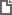 Федеральный закон от 27.10.2020 N 352-ФЗ
"О внесении изменений в Уголовный кодекс Российской Федерации и статью 151 Уголовно-процессуального кодекса Российской Федерации"